Integrovaná střední škola technická Mělník, příspěvková organizacese sídlem K Učilišti 2566, 276 01 Mělník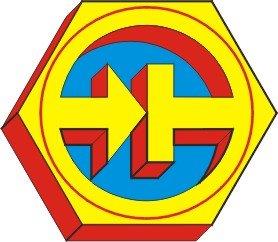 IZO: 000640930, IČ: 00640930, DIČ: CZ00640930Tel. č.: 315627267, 315627234, ID DS: fsdxh7kŽádost o uvolnění z výukyVážený pane řediteli,žádám o uvolnění syna/dcery: …………………………………………………………………………... třída: ……………………..ve dnech od …………………………………….. do ……………………………………………………………………………………………z důvodu: …………………………………………………………………………………………………………………………………………….V ………………………………………. dne …………………………………Jméno a příjmení zákonného zástupce: …………………………………………………………………………….(v případě nezletilého žáka)Adresa: ……………………………………………………………………………………………………………………………..Podpis zákonného zástupce: ………………………………(v případě nezletilého žáka)Podpis žáka: ………………………………………………………VyjádřeníDatum a podpisTřídní učitel:Ředitel školy: